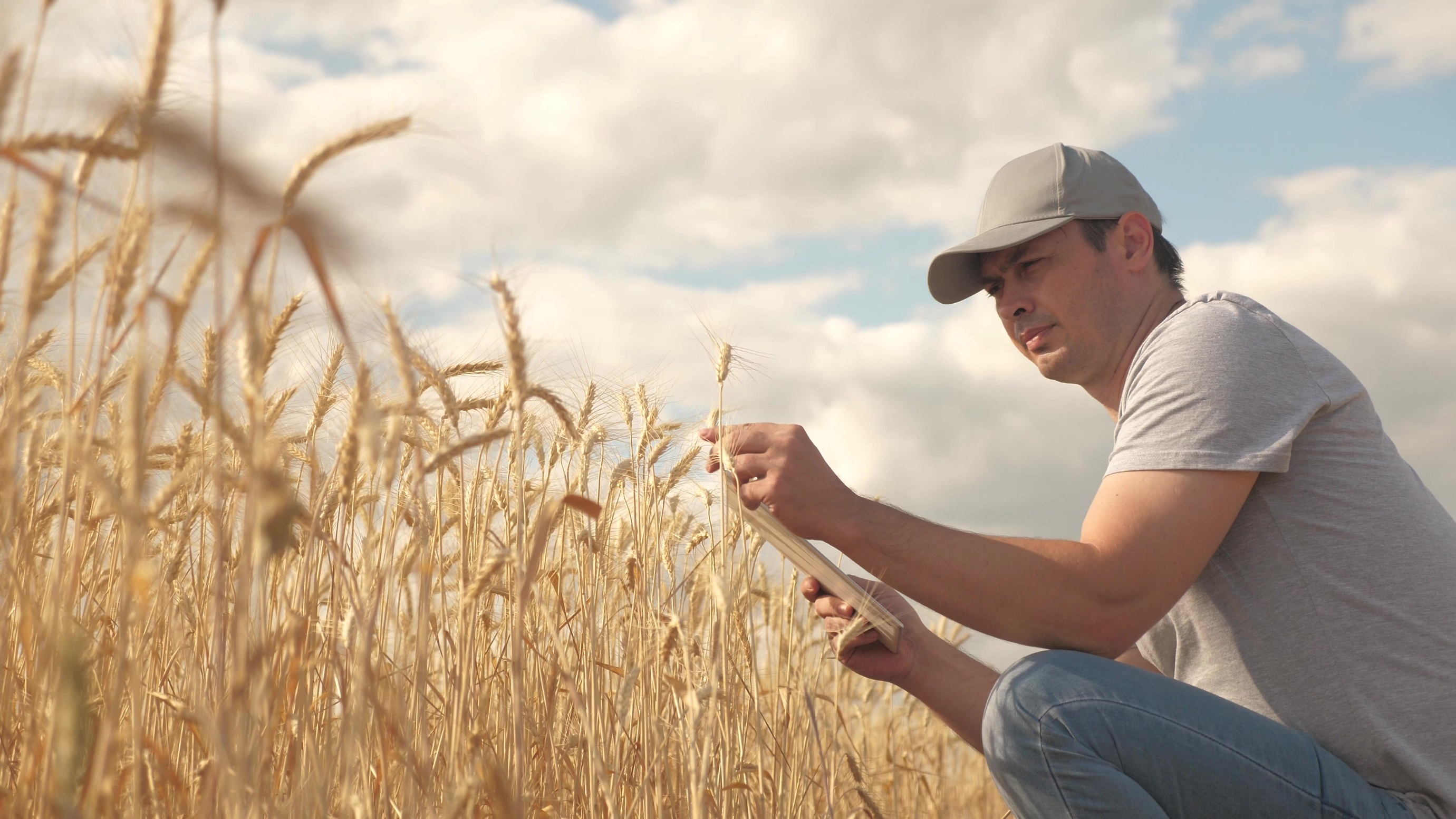 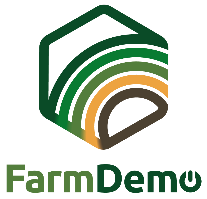 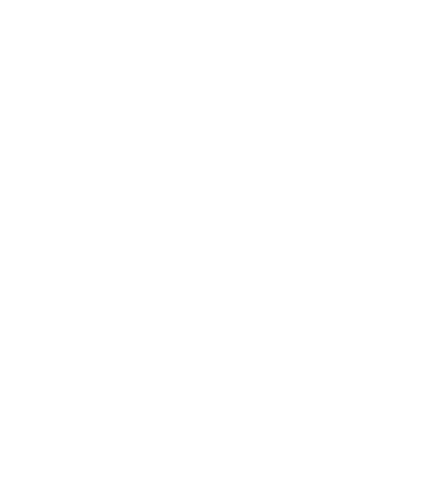 Tämän kyselytutkimuksen avulla voit saada palautetta tapahtuman osallistujilta siitä, mitä he pitivät tapahtuman järjestelyistä ja mitä he oppivat tapahtuman aikana. Käännä kysymykset omalle kielellesi. Joitakin kysymyksiä, erityisesti kysymyksiä 1 ja 3, on ehkä mukautettava oman tapahtumasi mukaan. Tulosta kysely paperille ja kiinnitä se kirjoitusalustalle. Täytä se haastatellessasi osallistujia demotapahtuman päätteeksi. Tai käytä näitä kysymyksiä verkkokyselyssä ja lähetä linkki osallistujille heti demotapahtuman jälkeen. Ilmoita, että pyydät heitä täyttämään kyselylomakkeen tapahtuman päätteeksi.Kirjoittajat: Herman Schoorlemmer, Ellen Bulten	KysymyksetMiten sait tietää tapahtumasta (rasti ruutuun)? Henkilökohtainen kutsu  Maatalousalan lehti  Verkkosivusto  Sosiaalinen media  Muu (ilmoittakaa mikä):Miksi olit kiinnostunut osallistumaan demotapahtumaan?Miten arvioisit demotapahtuman eri näkökohtia? (rasti ruutuun)(Vasemmassa sarakkeessa olevat kohdat mukautetaan tapahtuman toimintojen mukaan.)Miten demotapahtuma järjestettiin?Mikä tässä demotapahtumassa oli mielestäsi kiinnostavinta?Mitkä esittelyjen aiheet olisivat hyödyllisiä omalla tilallasi ja miksi?Onko sinulla suunnitelmissa soveltaa sitä, mitä näit tänään? Kyllä / Ei / Ehkä
Jos vastasit "kyllä" tai "ehkä", mitä voisit soveltaa?Mitkä ovat esteet sille, että voit soveltaa tänään oppimaasi tai näkemääsi?Onko sinulla muita ehdotuksia?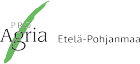 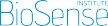 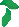 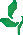 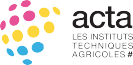 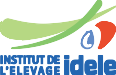 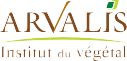 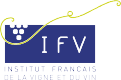 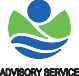 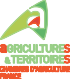 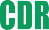 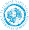 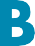 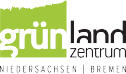 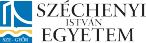 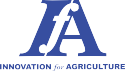 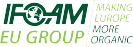 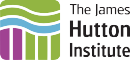 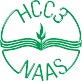 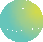 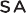 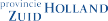 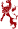 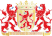 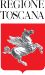 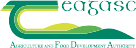 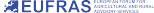 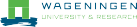 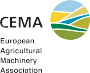 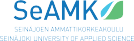 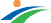 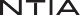 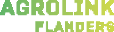 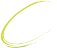 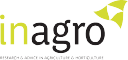 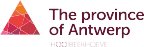 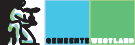 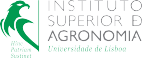 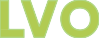 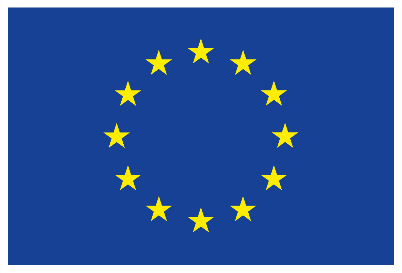 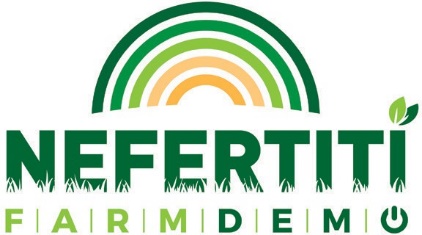 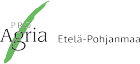 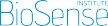 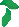 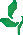 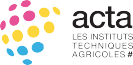 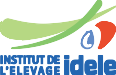 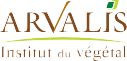 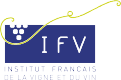 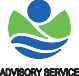 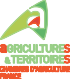 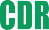 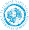 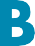 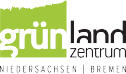 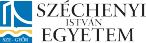 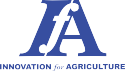 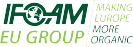 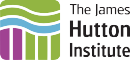 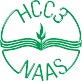 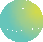 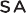 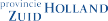 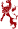 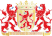 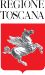 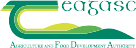 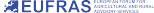 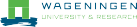 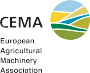 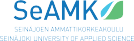 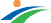 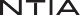 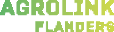 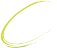 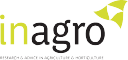 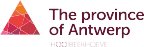 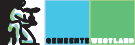 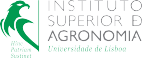 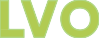 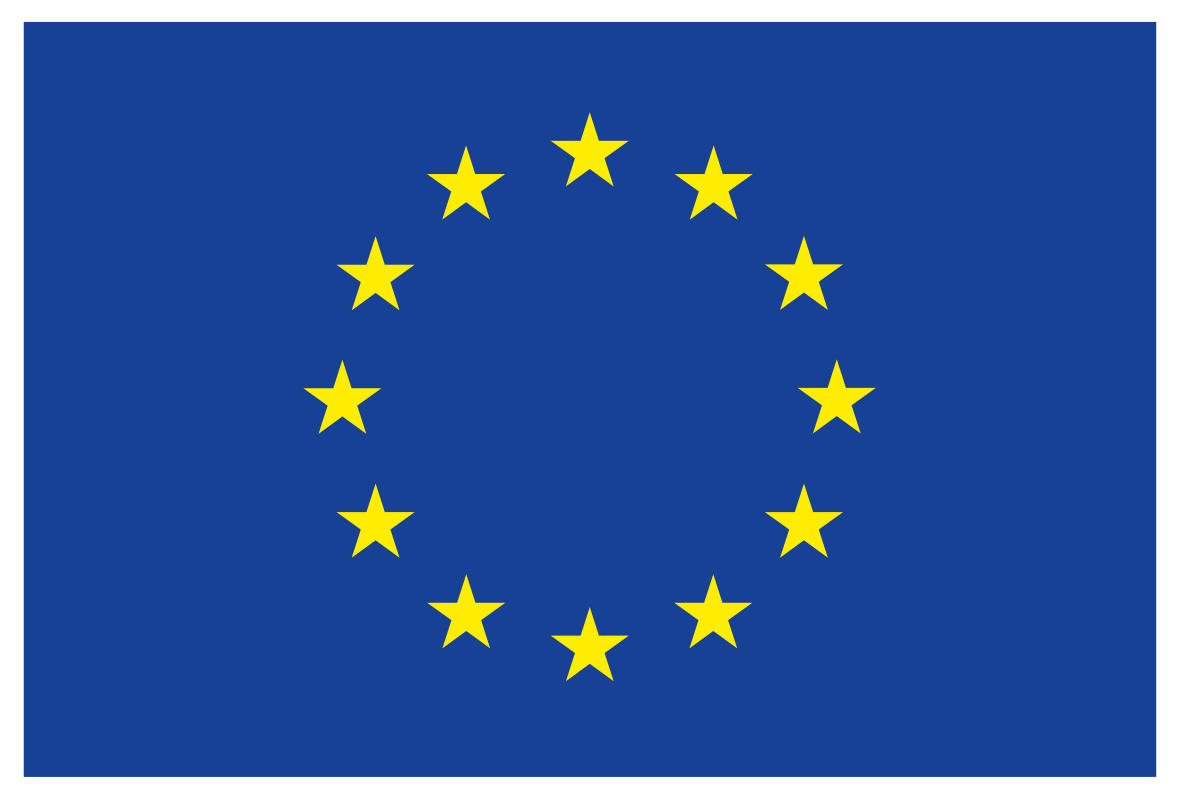 NEFERTITI PARTNERSMORE TOOLS ONtrainingkit.farmdemo.euErittäin hyödyllinenhyödyllinenEn osaa sanoa/neutraaliEi hyödyllistäLuentoKenttäkävelyTyöpajaMitkä asiat oli järjestetty hyvin?Mitkä asiat olisivat kaivanneet parannusta?Miksi?Miksi?Kiitoksia vastauksestasi, tämä kysely auttaa meitä parantamaan seuraavia demotapahtumia!